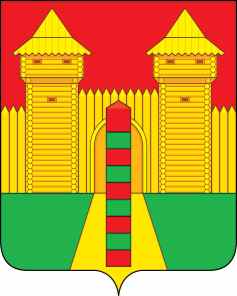 АДМИНИСТРАЦИЯ  МУНИЦИПАЛЬНОГО  ОБРАЗОВАНИЯ«ШУМЯЧСКИЙ  РАЙОН» СМОЛЕНСКОЙ  ОБЛАСТИРАСПОРЯЖЕНИЕот 24.10.2022г. № 249-р         п. ШумячиВ соответствии с Уставом муниципального образования «Шумячский район» Смоленской области1. Отменить распоряжение Администрации муниципального образования «Шумячский район» Смоленской области от 11.10.2022г. № 228-р «Об утверждении Проекта организации дорожного движения на участках автомобильных дорог п. Шумячи, Смоленской области».2. Контроль за исполнением настоящего распоряжения возложить на заместителя Главы муниципального образования «Шумячский район» Смоленской области Елисеенко Н.М.Об отмене распоряжения Администрации муниципального образования «Шумячский район» Смоленской области от 11.10.2022г.         № 228-р.И.п. Главы муниципального образования«Шумячский район» Смоленской области           Г.А. Варсанова